МУК «Ртищевская межпоселенческая центральная библиотека»Методический отдел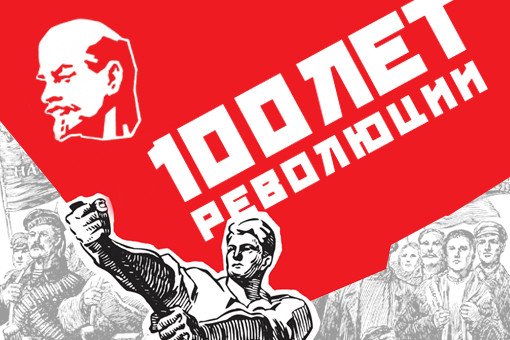 Октябрьская революция 1917 года и современностьМетодические рекомендации  по работе библиотек к 100-летнему юбилею ОктябрьскойреволюцииРтищево 2017Распоряжение о подготовке и проведении мероприятий, посвящённых 100-летию революции 1917 года в РоссииВ связи с исполняющимся в 2017 году 100-летием революции 1917 года в России Владимир Путин подписал распоряжение о подготовке и проведении мероприятий, посвящённых этой дате.                                                   19 декабря 2016 года                                                   17:00Текст распоряжения:1. Рекомендовать Ассоциации «Российское историческое общество» образовать организационный комитет по подготовке и проведению мероприятий, посвящённых 100-летию революции 1917 года в России.2. Рекомендовать организационному комитету, названному в пункте 1 настоящего распоряжения, в месячный срок со дня его образования разработать и утвердить план подготовки и проведения мероприятий, посвящённых 100-летию революции 1917 года в России.3. Минкультуры России осуществлять организационно-техническое обеспечение деятельности организационного комитета, названного в пункте 1 настоящего распоряжения.4. Рекомендовать органам государственной власти субъектов Российской Федерации, органам местного самоуправления, общественным объединениям, заинтересованным научным и образовательным организациям принять участие в подготовке и проведении мероприятий, посвящённых 100-летию революции 1917 года в России.5. Настоящее распоряжение вступает в силу со дня его подписания.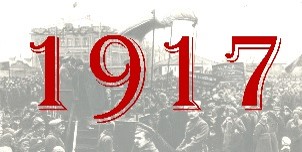 СПРАВКА:
        7 ноября (25 октября по старому стилю) 1917 года в Петрограде произошло вооруженное восстание, закончившееся взятием Зимнего дворца, арестом членов Временного правительства и провозглашением власти Советов.

      Праздновать 7 ноября стали сразу же; этот день отмечался в СССР как главный праздник страны - День Великой Октябрьской социалистической революции. При Сталине окончательно оформился и праздничный канон: демонстрация трудящихся, появление вождей на трибуне Мавзолея, и военный парад на Красной площади. Этот канон соблюдался неукоснительно, и даже 7 ноября 1941 года, когда на Москву наступали немцы. Парад 1941 года по силе воздействия на ход событий приравнивается к важнейшей военной операции.

       После распада Советского Союза президент России – Б. Ельцин 13 марта 1995 года подписал федеральный закон "О днях воинской славы (победных днях) России", в котором 7 ноября был назван Днем освобождения Москвы силами народного ополчения под руководством Кузьмы Минина и Дмитрия Пожарского от польских интервентов (1612 год).
     Своим указом от 7 ноября 1996 года Борис Ельцин дал празднику новое имя - День согласия и примирения.       29 декабря 2004 года президент России В. Путин подписал федеральный закон (вступил в силу 1 января 2005 года) "О внесении изменений в статью 1 ФЗ № 32 "О днях воинской славы (победных днях) России", в соответствии с которым 7 ноября стал Днем воинской славы России - Днем проведения военного парада на Красной площади в городе Москве в ознаменование двадцать четвертой годовщины Великой Октябрьской социалистической революции (1941 год). Статья 2 ФЗ №32 была дополнена абзацем следующего содержания: "4 ноября - День народного единства".

В соответствии с федеральным законом от 29 декабря 2004 года "О внесении изменений в статью 112 ТК РФ, начиная с 2005 года, день 7 ноября перестал быть выходным днем. Вместо него выходным днем стал День народного единства, отмечаемый 4 ноября.

21 июля 2005 года президент РФ Владимир Путин подписал закон "О внесении изменений в закон "О днях воинской славы России". Среди памятных дат 7 ноября назван Днем Октябрьской революции 1917 года. В этот же день отмечается День воинской славы России - День проведения военного парада на Красной площади в ознаменование двадцать четвертой годовщины Великой Октябрьской социалистической революции (1941 год).7  ноября  -  День  Октябрьской революции  1917  года  -  памятная  дата  России.  Отмечается  в  соответствии  с Федеральным законом N 32-ФЗ "О днях воинской славы и памятных датах России" от 13 марта 1995 года (с последующими изменениями).        Октябрьская революция  1917 года (полное  официальное  название  -  Великая  Октябрьская  социалистическая  революция).    - это  одно из важнейших  политических событий ХХ века,  которое изменило  историческое  развития  России  и  оказало  огромное  влияние  на  весь мир. Произошел трагический  раскола  общества  на  противоборствующие стороны.  Изучение  Октябрьской революции  актуально и в наши дни.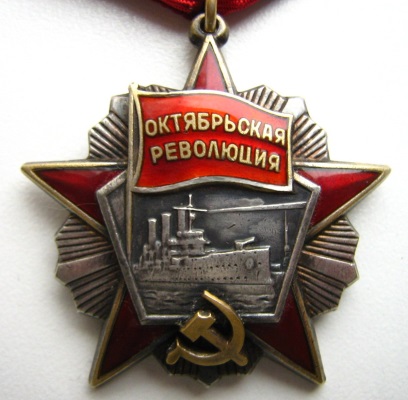        Президент РФ В. В. Путин считает необходимым  дать объективные оценки событиям  октября  1917  года  в  преддверии  100-летия  этой  даты.  Это   позволит  поставить  Октябрьскую  революцию  1917  года  на  ее  законное  место  в  нашем  национальном  сознании,  в истории,  в  литературе.       Общедоступным  библиотекам  среди различных категорий населения необходимо провести циклы мероприятий к 100-летию Октябрьской революции, используя  традиционные  и  инновационные  формы  и  методы  работы.  Это   книжно-иллюстративные  выставки,  виртуальные  экскурсии  по  памятным  местам революции,  исторические портреты,  часы истории,  литературно-поэтические  часы,  историко-литературные  композиции, видео–уроки, уроки мужества, праздники исторической книги,  турниры  знатоков  истории,  брейн-ринги,  читательские  конференции,  уроки исторической  памяти,  устные  журналы, конкурсы художественного чтения, конкурсы  рисунков,  конкурс буктрейлеров  и  др.           Тематика  мероприятий:  "Открывая  тайны  Октябрьской  революции", "Истоки русской революции", "Октябрь 1917 года в судьбах России", "По  страницам  Октябрьской революции", "Октябрь 1917 года. На рубеже эпох", "Мы  свой,  мы  новый  мир  построим…",  "Люди  и  судьбы  XX  века",  "Россия  в  годы  революции",  "Калейдоскоп  истории.  Октябрьская  революция  1917  года" и др.        Мероприятия должны носить  яркий  эмоциональный  характер,  сопровождаться  видеосюжетами, электронными  презентациями,  музыкальным  и  наглядно-иллюстративным оформлением. При  организации  социокультурных   мероприятий необходимо активизировать использование современных средств информационно-коммуникационных технологий.         Для  пробуждения    интереса  читателей к  Октябрьскойреволюции  можно  оформить  информационные  тематические  стенды,  выставки  репродукций  картин,  галерею  портретов  В.И.  Ленина, экспозиции  в  мини-музеях  и   краеведческих  уголках библиотек "Октябрьская  революция  1917  года.  Как  это  было?",  "Революция  России  1917  года",  "Хроника  революционных  событий",  "Земли  моей  минувшая  судьба.  Октябрь  1917",  "Революция  1917  года  в  зеркале российской  истории,  культуры  и  искусства",  "1917  -  год  великого  перелома  в  истории нашей страны",  "Октябрьская революция в  творчестве  русских  поэтов, писателей",  "Октябрьская  революция  в  живописи". Здесь  будут  представлены  фотографии,  портреты,  репродукции  картин  великих  русских художников Б. М. Кустодиева, К. Ф. Юона, О. Г. Верейского, Кукрыниксов, А. М. Герасимова,  А.  А.  Дейнека,  которые  наглядно  смогут  познакомить  читателей  с основными этапами Октябрьской революции в контексте мировой истории.           Цикл  мероприятий может   включать часы истории,  тематические  информационные  часы  "Этот день в истории нашей страны",  "Дорогами революции", "Россия на историческом  повороте", "История и уроки Октября", "Историческая память народа: из прошлого в  будущее", часы истории "Летопись века. Год 1917", "Прошлое всегда с нами…".          Актуальным  в  юбилей  станет  проведение  акции  "Книга  +  кино»  о  событиях  Октябрьской  революции  1917  года". Формы  работы  с  книгой  и  экранизациями:  беседа-портрет, интеллектуальные  игры,  колесо  истории,  рассказ-хроника  событий  Октябрьской революции,  кинолектории,  слайд-презентации,  виртуальные  экскурсии, мультимедийные  викторины и т. д. Такие формы позволят привлечь больше читателей   разных  возрастных  категорий  к  чтению   художественных,  документальных  произведений  и просмотру их  экранизаций  о  событиях революции  1917  года.         При проведении  мероприятий  об  известных  исторических  личностях, революционных  писателях  и  поэтах,  художниках  можно  использовать  фрагменты фильмов "Романовы. Венценосная семья"  (реж. Г. Панфилов),  "Страсти по Чапаю"(реж.  С.  Щербин),  "Зеркала"  (о  Марине  Цветаевой,  реж.  М.  Мигунова),  "Луна  в зените"  (об Анне Ахматовой, реж. Д Томашпольский),  "Есенин"  (реж. И. Зайцев), "Куприн" (реж. В. Фурман), "Шагал-Малевич" (реж. А. Митта) и др.            Необходимо учитывать особенности всех категорий пользователей библиотек. Например, для читателей старшего возраста можно провести такие  мероприятия, как: дискуссионные часы  «Пусть история всех  нас  рассудит,  и  оценку  пусть  каждому  даст»,  «Октябрьская революция: главное событие XX века или трагическая ошибка?» литературно-художественный час "Солдаты  революции",  час  исторической  памяти  «Поминальная свеча. Жертвы революции и репрессии», «Ураган времени – революция…»литературно-поэтические  часы "Революция  и  судьба  поэта"  (судьба  и  творчество  М.  Цветаевой,  С.  Есенина,  В. Маяковского,  А.  Блока  и  др.),  "Поэтический  перекресток:  поэты  революции  и  современные  писатели,  поэты"  (В. Солоухин, Н. Доризо, И. Ляпин, Е. Нефѐдов, А. Межиров,  Ю.  Друнина,  Ю.  Беличенко,  М.  Вишняков  и  др.);   "Дети  Октября" (произведения  о  детях  в  период  Октября  1917  г.),  "1917  год  в  судьбе  русской культуры", "Роковое предназначение поэта" (серебряный век русской поэзии).        Особого  подхода  требует  молодежная  аудитория, для которой данный  период  истории России  мало известен. Поэтому  необходимо подробно и   доступно  раскрыть  перед ней  ранее  неизвестные  героические страницы Октябрьской революции, сформировать истинное  представление  об  этом  событии,  его  влиянии  на  общество  и  мировую  историю.         Формы  мероприятий,  предполагающих непосредственное  участие  молодежи  в  мероприятии,  дающие  возможность  высказать  свою  точку  зрения  на  ту  или  иную  проблему: политический  диспут,  актуальный  диалог,  круглый  стол  "Октябрьская  революция глазами  современников  и  потомков"  и  др.  Учащихся  старших  классов  может привлечь  такая форма, как комментированные  чтения стихов, отрывков из прозы  писателей  и  поэтов:  В.  Маяковского,  Д.  Бедного,  А.  Блока,  О. Мандельштама,  М.  Волошина,  М.  Цветаевой,  А.  Ахматовой,   И.  Северянина,  А. Толстого, И. Бунина, М.  Горького, В. Набокова и др.              Среди  этой категории читателей можно провести блиц-опросы, анкетирование "Что  я  знаю  о  революции 1917  года?",  "Что  вы  знаете  о  Владимире  Ильиче  Ленине?" .          Могут быть использованы такие формы: информ-досье  «Тайны Октябрьской революции 1917: правда и вымысел», «По страницам Октябрьской революции», "Летопись века. Год 1917»; видеоурок «Октябрьская революция в зеркале истории», беседа-диспут «Современные оценки октябрьских событий», «Неизвестная  Октябрьская революция», «Образ революции  в литературе» - книжная выставка.        В год юбилея Октябрьской революции  библиотеки должны широко отразить  краеведческую  тематику  в  проводимых  мероприятиях:  обзорах,  выставках  краеведческих встречах, игровых формах, творческих часах, уроках истории,  встречах  с  интересными  людьми,  литературно  краеведческих  гостиных, Неделях  краеведческой  литературы   и т.д.          Тематика мероприятий:  "Как это было: Саратов в октябре 1917 года", "Земли моей минувшая судьба. Октябрь 1917", "Саратовский  край в период революции", "История  края  –  история  России",  «По  праву  памяти», "Моя малая Родина  –  часть большого Отечества",  "Это  наша  с  тобою  земля,  это  наша  с  тобой  биография",  "Веков  связующая  нить".      О революции на ртищевской земле могут быть часы истории, часы краеведения «В огне революций»,  «Развитие революционного движения Ртищеве», «Ртищевцы сражались за советскую власть», «Матрос с «Авроры» (о А.А.Кулакове), «История и судьбы» (о революционерах) и др.           В рамках юбилейных мероприятий библиотекам рекомендуется подготовить и издать  дайджесты: "Октябрьская революция. История и современность", "Герои революции", тематические списки литературы "Революция  1917  года  в  зеркале  российской  истории",  "Тайны  Октябрьской  революции  1917 года:  правда  и  вымысел",  буклеты  "100-летие  Октябрьской  революции",  "От Февраля к Октябрю: революционная трансформация в России в 1917 году"  и др.         Таким  образом,  100-летний  юбилей  Октябрьской  революции  дает возможность  для  активизации  интереса  к  чтению  историко-художественной  и  документальной литературы пользователей библиотек, максимально используя для  этого  информационные  ресурсы,  многообразие  форм  и  методов  продвижения книги. При этом желательно использовать литературу, которая дает объективную, беспристрастную оценку толкованию этого периода в истории нашей страны.       Все  мероприятия,  реализуемые  библиотеками  в  рамках  100-летия Октябрьской  революции,  необходимо  широко  освещать  в  средствах  массовой информации.  Для  анонсирования  и  освещения  библиотечных  мероприятий использовать не только официальные сайты библиотек, но и районных (городских) администраций, профессиональных библиотечных сообществ, социальные сети.     Рекомендуется  организовать  цикл  мероприятий  "Книги  революции",  посвященных  писателям-юбилярам  2017  года,  отразившим  в  своем творчестве тему Октябрьской революции: - 150 лет со дня рождения русского поэта-символиста, переводчика, эссеиста, одного  из  виднейших  представителей  поэзии  Серебряного  века  Константина Дмитриевича Бальмонта (1867-1942); -  150 лет  со дня рождения русского писателя, литературоведа,  переводчика Викентия Викентьевича Вересаева (1867-1945); -  145 лет  со дня рождения русской поэтессы и писательницы  Тэффи  (1872-1952); -140  лет  со  дня  рождения  русского  поэта,  литературного  критика, переводчика, художника Максимилиана Александровича Волошина (1877-1932);- 140 лет со дня рождения русского писателя Алексея Михайловича Ремизова (1877-1957);-130  лет  со  дня  рождения  русского  поэта  Серебряного  века  Игоря Северянина (1887-1941);-  125 лет  со дня рождения русского писателя  Константина Александровича Федина (1892-1977);-  125  лет  со  дня  рождения  русского  писателя  Ивана  Сергеевича  Соколова-Микитова (1892-1975); -  125  лет  со  дня  рождения  русского  писателя   Константина  Георгиевича Паустовского (1892-1968);-  120  лет  со  дня  рождения  русского  писателя,  драматурга,  сценариста, Валентина Петровича Катаева (1897-1986);-  120  лет  со  дня  рождения  русского  писателя  Анатолия  Борисовича  Мариенгофа (1897-1962);-  120  лет  со  дня  рождения  русского  писателя  Ильи  Арнольдовича  Ильфа  (1897-1937).-  115  лет  со  дня  рождения  русского  писателя  и  сценариста  Вениамина Александровича Каверина (1902-1989); -  110  лет  со  дня  рождения  русского  писателя  и  поэта  Варлама  Тихоновича  Шаламова (1907-1982);-  110  лет  со  дня  рождения  русского  поэта,  переводчика  Арсения  Александровича Тарковского (1907-1989); -  105  лет  со  дня  рождения  русского  поэта  и  драматурга  Александра Константиновича Гладкова (1912-1976). 
Источники100  лет  Октябрьской  революции  1917  года:  нструктивно-методическое письмо  / Курская  обл. науч. библиотека  им. Н. Н.Асеева  ;  сост.  Т.  В. Шуйская.  - Курск : КОНБ им. Н. Н. Асеева, 2016. - 8 с.Сайт администрации города Орск, вкладка "Социальная сфера", раздел "Культура".Телефон доверия Администрации г.Орска25-79-48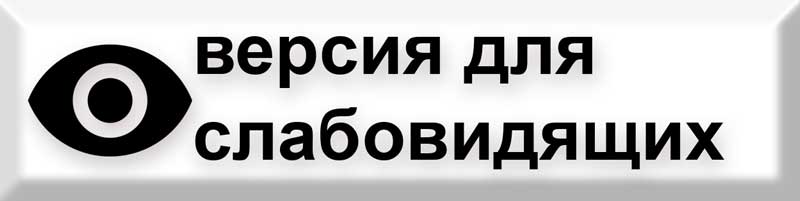 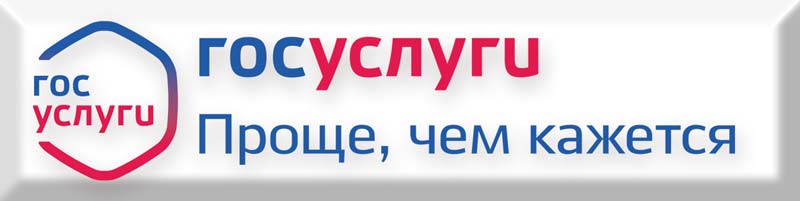 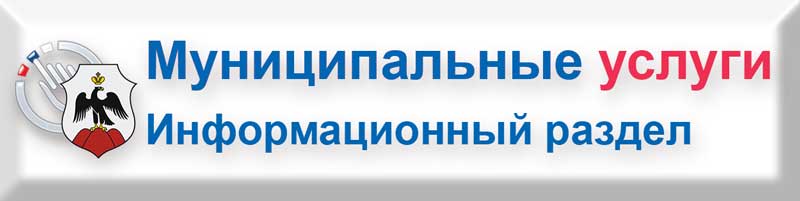 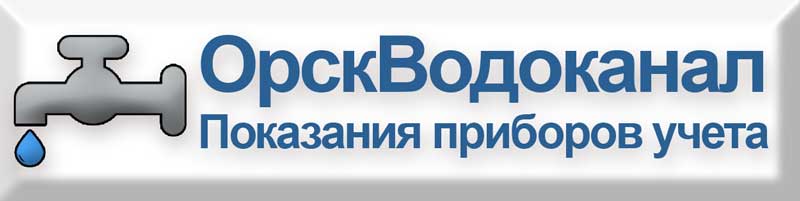 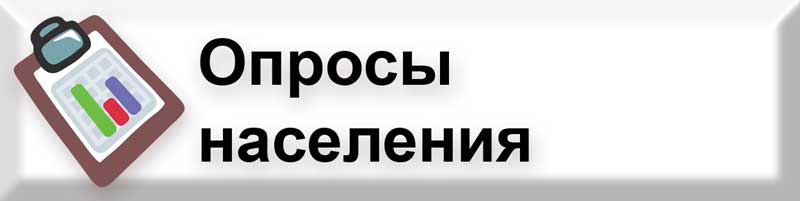 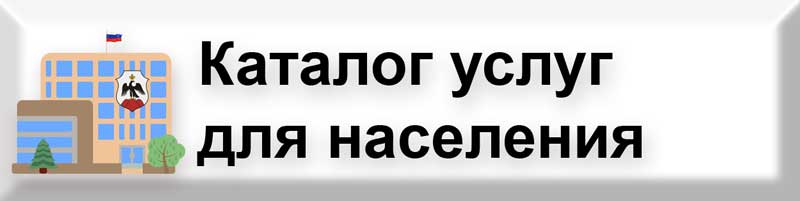 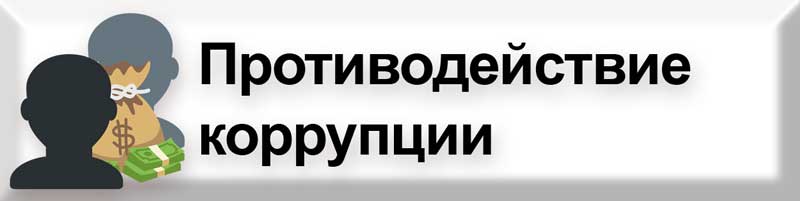 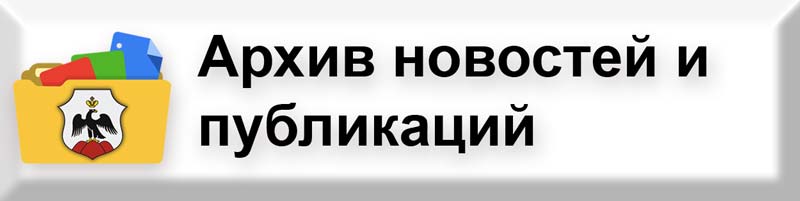 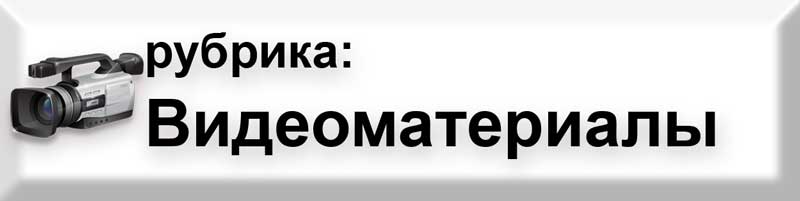 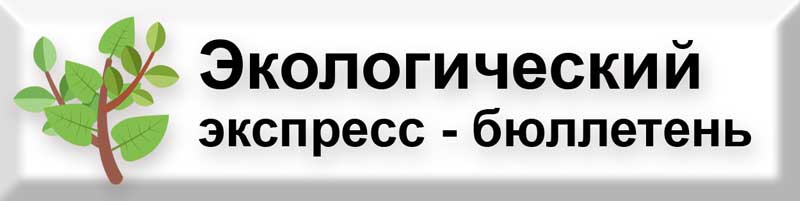 Вниманию жителейОтключение электроэнергии 17 января 2017 года Copyright © Администрация Соль-Илецкого городского округа ПРИЛОЖЕНИЕМУК «РМЦБ»Цикл  мероприятий «Революция в России: взгляд через столетие», посвященных 100-летию революции 1917 года в РоссииСоставитель: Г.В.Земскова, зав. методическим отделомОтветственный за выпуск: Т.Ф.Ульянова, директор МУК «РМЦБ»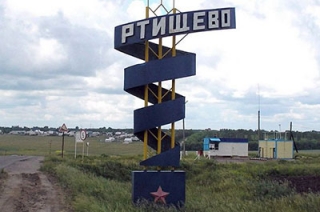 Адрес: г. Ртищево, ул. А. Громова, 5Телефон: 8(84540) 4-11-64Факс: 8(84540) 4-11-64Дата и место проведения мероприятияФормат и наименование мероприятияКраткое описание мероприятия  10.02 11.00ЦРБЛитературно-историческая композиция «Россия у нас одна»О гражданской войне в России, правда о «белых» и «красных», о толерантном толковании этого периода в истории нашей страны.28.02.Детская библиотекаЭкскурс в историю «По страницам Октябрьской революции»Экскурс в историю.Исторические события от февраля до октября, двоевластие.24.03. 14.00ЦРБЛитературно-поэтическое досье «Не будем проклинать изгнанье» (эмиграция первой  волны)Судьба русских поэтов и писателей, иммигрировавших из России в связи с революцией 1917 года.22.03.Детская библиотекаЛитературно-поэтический час «Роковое предназначение поэта» (поэты серебряного века)Творчество поэтов серебряного века: М. Цветаева, Б.Пастернак, А.Ахматова и другие.21.04.Детская библиотекаЧас истории «Люди и судьбы» О роли личности в истории. В.И.Ленин  и его соратники, «белые генералы».06.04 14.00ЦРБЧас памяти «Время уходит, но с нами остается память» (о репрессиях  1937 года)О репрессиях деятелей науки и культуры в сталинскую эпоху17.05 14.00ЦРБРетро-час  «Песня смелых» История песен времен революции и гражданской войны. . Сопровождается музыкальным  и  наглядно-иллюстративным оформлением. 15.06 14.00ЦРБИсторическое досье «Страсти по Чапаю. В. И. Чапаев: правда, легенда, вымысел» (к 130-летию со дня рождения)Биография и военная деятельность В.И.Чапаева с использованием отрывков кинофильмов13.09 14.00ЦРБКраеведческий час «Октябрь 1917 года в судьбах земляков»О ртищевцах, принимавших участие в революции и гражданской войне25.10 14.00ЦРБПравославный час-реквием «Расстрелянная вера» (по книге А.И.Мраморнова «Судебный процесс против саратовского духовенства в 1918-1919г.г.)О саратовских священниках, подвергшихся репрессиям в 1918-1919г.г.05.10Детская библиотекаЧас истории «Бросок в бессмертие» Час знакомства  с жизнью и деятельностью легендарного комдива В.И.Чапаева20.10 Городская библиотека № 4 в СОШ № 4Час истории «Революция 1917 года: на ветрах времени»Об исторических событиях октябрьской революции, о неизбежности октябрьскогопереворота. Обзор литературы на данную тему.24.10Городская библиотека № 2 в СОШ № 9Поэтический час «1917 год в судьбе русских поэтов»О судьбе  и  творчестве  М.  Цветаевой,  С.  Есенина,  В. Маяковского,  А.  Блока  и  др.26.10Городская библиотека № 3 в СОШ № 7Видеоурок «Октябрьская революция в зеркале истории»Информация о событиях октября 1917гсопровождается  видеосюжетами, электронной  презентацией. 10.11 14.00ЦРБИнформ-досье «Октябрьская революция: правда и вымысел»О достоверных исторических фактах революции 1917 года10.11Детская библиотекаВидеообзор «Страницы пережитого» Видео обзор о революции и гражданской войне в литературе и искусстве7.11Газопроводская сельская библиотекаЧас истории «Революция 1917 года. Трагедия XX века»О трагическом  расколе  общества  на  противоборствующие стороны7.11Макаровская сельская библиотекаАлександровская сельская библиотекаЧас истории «Революция в России: взгляд через столетие»О  значении Октябрьской революции в историческом развитии  России  и  влиянии  на  весь мир. 02.12 14.00ЦРБОбзор буктрейлеров «Страницы этих книг история сама» Тема революции и репрессий в отечественной литературе